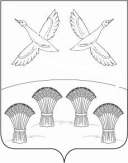 РЕШЕНИЕ                 СОВЕТА СВОБОДНОГО  СЕЛЬСКОГО ПОСЕЛЕНИЯ ПРИМОРСКО-АХТАРСКОГО РАЙОНАтретьего созыва от    22 августа  2019 года                                                                           № 313хутор СвободныйОб утверждении Положения о порядке сдачи квалификационного экзамена муниципальными служащими Свободного сельского поселения Приморско-Ахтарского района и оценке их знаний, навыкови умений (профессионального уровня)В соответствии с Законами Краснодарского края от 5 апреля 2019 г. № 4007-КЗ «О внесении изменения в статью 16.1 Закона Краснодарского края «О муниципальной службе в Краснодарском крае», от 08 июня 2007 года № 1244-КЗ «О муниципальной службе в Краснодарском крае» Совет Свободного сельского поселения Приморско-Ахтарского  района решил:1.	Утвердить Положение о порядке сдачи квалификационного экзамена муниципальными служащими администрации Свободного сельского поселения Приморско-Ахтарского  района и оценке их знаний,навыков и умений (профессионального уровня) согласно приложению.2. Настоящее решение вступает в силу со дня его официального обнародования и подлежит размещению на официальном сайте администрации	Свободного сельского поселения Приморско-Ахтарского  района.Глава Свободного сельского поселенияПриморско-Ахтарского района                                                                         В.Н.СиротаПриложениеУТВЕРЖДЕНОрешением СоветаСвободного сельского поселения Приморско-Ахтарского района от	№ПОЛОЖЕНИЕо порядке сдачи квалификационного экзамена муниципальными служащими Свободного сельского поселения Приморско-Ахтарского района и оценке их знаний, навыков и умений (профессионального уровня)1.	Настоящее Положение о порядке сдачи квалификационного экзамена муниципальными служащими Свободного сельского поселения Приморско-Ахтарского  района и оценке их знаний, навыков и умений (профессионального уровня) (далее - Положение) в соответствии с законами Краснодарского края от 5 апреля 2019 г. № 4007-КЗ «О внесении изменения в статью 16.1 Закона Краснодарского края «О муниципальной службе в Краснодарском крае» и от 8 июня 2009 года № 1244- КЗ «О муниципальной службе в Краснодарском крае» устанавливает порядок сдачи квалификационного экзамена муниципальными служащими Свободного сельского поселения Приморско-Ахтарского  района, а также порядок оценки знаний, навыков и умений (профессионального уровня) муниципальных служащих.2. Квалификационный экзамен сдают муниципальные служащие, замещающие без ограничения срока полномочий должности муниципальной службы.3. Квалификационный экзамен проводится:а) при решении вопроса о присвоении муниципальному служащему, не имеющему классного чина, первого классного чина по замещаемой должности муниципальной службы;б) при решении вопроса о присвоении муниципальному служащему классного чина после назначения его на более высокую должность муниципальной службы, если для этой должности предусмотрен более высокий классный чин, чем тот, который имеет муниципальный служащий.4. Квалификационный экзамен проводится после успешного завершения испытания, а если испытание муниципальному служащему не устанавливалось, то не ранее чем через три месяца после назначения муниципального служащего на должность муниципальной службы.5. Квалификационный экзамен не проводится при решении вопроса о присвоении муниципальному служащему очередного классного чина по замещаемой должности муниципальной службы, который присваивается муниципальному служащему по истечении срока, установленного для прохождения муниципальной службы в предыдущем классном чине и при условии, что он замещает должность муниципальной службы, для которой предусмотрен классный чин, равный или более высокий, чем классный чин, присваиваемый муниципальному служащему.6. Квалификационный экзамен проводится по решению представителя нанимателя (работодателя), которое он принимает по собственной инициативе или по инициативе муниципального служащего.7. Квалификационный экзамен проводится по решению представителя нанимателя (работодателя) по мере необходимости, но не чаще одного раза в год и не реже одного раза в три года.Квалификационный экзамен, проводимый по инициативе муниципального служащего, считается внеочередным и проводится не позднее чем через три месяца после подачи муниципальным служащим письменного заявления о присвоении классного чина.8. Квалификационный экзамен проводится аттестационной комиссией в порядке, установленном для проведения заседаний аттестационной комиссии (далее - комиссия).9. По своей инициативе и (или) инициативе муниципального служащего на основании поступивших от муниципального служащего документов представитель нанимателя (работодатель) издает правовой акт о проведении квалификационного экзамена, в котором указываются:а) дата и время проведения квалификационного экзамена;б) список муниципальных служащих, которые должны сдавать квалификационный экзамен;в) дата представления в комиссию и перечень документов, необходимых для проведения квалификационного экзамена.10. Ответственность за своевременность проведения квалификационногоэкзамена возлагается на лиц, ответственных за работу с кадрами в администрации Свободного сельского поселения Приморско-Ахтарского  района.11. Решение о предстоящей сдаче квалификационного экзамена доводится представителем нанимателя до сведения муниципального служащего не позднее чем за месяц до его проведения.12. Не позднее чем за месяц до проведения квалификационного экзамена непосредственный руководитель муниципального служащего направляет в комиссию отзыв об уровне знаний, навыков и умений (профессиональном уровне) муниципального служащего и о возможности присвоения ему классного чина (далее-отзыв).Отзыв должен содержать следующие сведения о муниципальном служащем:фамилия, имя, отчество;замещаемая должность муниципальной службы на момент проведения квалификационного экзамена и дата назначения на эту должность;сведения об образовании, наличии ученой степени, ученого звания;сведения о профессиональной переподготовке, повышении квалификации;классный чин муниципальной службы и дата его присвоения (при наличии);перечень основных вопросов (документов), в решении (разработке) которых муниципальный служащий принимал участие;мотивированная оценка профессиональных, личностных качеств и результатов профессиональной деятельности муниципального служащего и возможности присвоения ему классного чина.13. Отзыв должен быть подписан непосредственным руководителем муниципального служащего.14. Муниципальный служащий должен быть ознакомлен с отзывом, указанным в пункте 12 настоящего Положения, не менее чем за две недели до проведения квалификационного экзамена. В отзыве муниципальный служащий ставит свою подпись, свидетельствующую об ознакомлении с его содержанием.Муниципальный служащий вправе представить в комиссию заявление о своем несогласии с указанным отзывом и дополнительные сведения о профессиональной деятельности.15.	При проведении квалификационного экзамена комиссия оценивает знания, навыки и умения (профессиональный уровень) муниципальных служащих в соответствии с требованиями должностных инструкций .муниципальных служащих, сложностью и ответственностью работы, выполняемой муниципальными служащими, на основе экзаменационных процедур с использованием не противоречащих федеральным законам и другим нормативным правовым актам Российской Федерации методов оценки профессиональных качеств муниципальных служащих, включая индивидуальное собеседование и тестирование по вопросам, связанным с прохождением муниципальной службы и выполнением должностных обязанностей по замещаемой должности муниципальной службы.16. Квалификационный экзамен проводится с приглашением муниципального служащего на заседание Комиссии.Комиссия рассматривает представленные документы, в случае необходимости заслушивает муниципального служащего и его непосредственного руководителя о профессиональной деятельности муниципального служащего.17. Решение о результате квалификационного экзамена выносится комиссией в отсутствии муниципального служащего и его непосредственного руководителя открытым голосованием простым большинством голосов присутствующих на заседании членов комиссии. При равенстве голосов муниципальный служащий признается сдавшим квалификационный экзамен.18. По результатам квалификационного экзамена в отношении муниципального служащего комиссией выносится одно из следующих решений:а) о соответствии уровня профессиональной подготовки муниципального служащего квалификационным требованиям, предъявляемым к замещаемой им должности муниципальной службы, признать, что муниципальный служащий сдал квалификационный экзамен, и рекомендовать его для присвоения классного чина (положительный результат квалификационного экзамена);б) о несоответствии уровня профессиональной подготовки муниципального служащего квалификационным требованиям, предъявляемым к замещаемой им должности муниципальной службы, признать, что муниципальный служащий не сдал квалификационный экзамен и невозможности присвоения соответствующего классного чина муниципального служащего (отрицательный результат квалификационного экзамена).19. Заседание комиссии оформляется протоколом, в котором отражается информация о ее работе и принятых решениях. Протокол подписывается председателем, заместителем председателя, секретарем и членами комиссии, присутствовавшими на ее заседании, с приложением всех материалов, представленных в аттестационную комиссию для проведения квалификационного экзамена.20. С результатами квалификационного экзамена муниципальный служащий знакомится под роспись в выписке из протокола заседания комиссии.21.	Выписка из протокола заседания комиссии, отзыв об уровне его знаний, навыков и умений (профессиональном уровне) и о возможности присвоения ему классного чина хранятся в личном деле муниципального служащего.22. Копия протокола заседания комиссии в течение семи рабочих дней со дня проведения квалификационного экзамена передается представителю нанимателя (работодателю).23. Положительный результат квалификационного экзамена является основанием для издания представителем нанимателя (работодателем) правового акта о присвоении классного чина муниципальному служащему.24. Классный чин муниципального служащего присваивается муниципальному служащему в соответствии с решением Совета  Свободного сельского поселения Приморско-Ахтарского  района «Об утверждении Положения о порядке присвоения и сохранения классных чинов муниципальных служащих в Свободном сельском поселении Приморско-Ахтарского  района».25.	Последствия отрицательного результата квалификационного экзамена:а) муниципальный служащий, не сдавший квалификационный экзамен и которому на момент сдачи квалификационного экзамена классный чин не был присвоен, замещает должность муниципальной службы без присвоения классного чина;5) муниципальный служащий, не сдавший квалификационный экзамен и которому на момент сдачи квалификационного экзамена уже был присвоен классный чин, сохраняет ранее присвоенный классный чин;26.	Муниципальный служащий, не сдавший квалификационный экзамен, может выступить с инициативой о проведении повторного квалификационного экзамена не ранее чем через шесть месяцев после проведения предыдущего квалификационного экзамена, в порядке, установленном настоящим Положением.27.	Муниципальный служащий вправе обжаловать результаты квалификационного экзамена в соответствии законодательством Российской Федерации.